Stowarzyszenie Lokalna Grupa Działania Ziemia GotykuBrąchnówko 18, 87-140 Chełmża………………………………………………………………………Nazwa i adres wykonawcy/pieczątkaO F E R T A  C E N O W AW nawiązaniu do zapytania ofertowego  z dn. …………. na zakup i dostawę gadżetów promocyjnych oferujemy wykonanie przedmiotu zamówienia za kwotę …………………zł brutto (słownie: ……………..…………………………………………).Na ww. kwotę składa się:Deklaruję/my ponadto termin wykonania zamówienia zgodnie z harmonogramem Zamawiającego oraz dostarczenie towaru do siedziby Zmawiającego. Oświadczam/y, że:zapoznałem/liśmy się z opisem przedmiotu zamówienia i nie wnoszę/simy do niego zastrzeżeń,w razie wybrania mojej/naszej oferty zobowiązuję/emy się do podpisania umowy na warunkach zawartych w specyfikacji, w miejscu i terminie określonym przez Zamawiającego.Osobą upoważnioną do kontaktu z Zamawiającym w przypadku udzielenia Mi/Nam zamówienia jest:Imię i Nazwisko: Numer Telefonu: Miejscowość, data........................................................podpisy osoby/osób upoważnionej/ychdo reprezentowania WykonawcylpnazwaCena netto w złStawka VATCena brutto zł1.Torby bawełniane ekologiczne Minimalne parametry:- Materiał bawełna 140 g/m2-  Długość ucha ok 50 cm - Wymiary torby: szer. 35 cm, wysokość  40 cm - Wymiary nadruku: 30x30 cm (wykonanie projektu oraz opracowanie graficznego na podstawie materiałów dostarczonych przez LGD )Nadruk jednostronny, 1 kolor Kolor ecru naturalny 200 sztuk2.Plecak z poliestru Minimalne parametry: - zewnętrzna kieszeń zapinana na suwak i wyściełanymi plecami z poliestru  - Wymiary: 22x10x39 cm- Kolor: limonka - nadruk – 1 kolor - Wymiary nadruku:  12x8 cm (wykonanie projektu oraz opracowanie graficznego na podstawie materiałów dostarczonych przez LGD )- ilość: 250 sztuk2.- ilość 100 sztuk 2.Przykład: 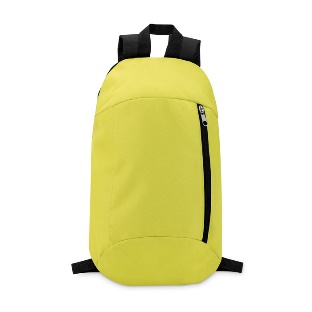 Przykład: Przykład: Przykład: 3.Plecak bawełniany z nadrukiem Minimalne parametry:- materiał: bawełna - gramatura min. 140 g/m2-wielkość 34x40cm (pojemność A4)- nadruk cyfrowy DTG 1 kolor Wymiary nadruku wymiary nadruku: 15 x 20 cm  (wykonanie projektu oraz opracowanie graficznego na podstawie materiałów dostarczonych przez LGD )- rodzaj: worek ściągany sznurkiem - kolor: odcienie szarości - 200 sztuk3.- 100 sztuk 3.Przykład: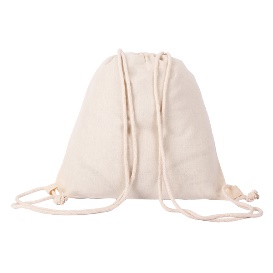 Przykład:Przykład:Przykład:4.Dmuchane piłki plażowe Minimalne parametry:- Materiał: PVC- Wymiary: 52,5 x 42,5 x 23 cm ( średnica min. 20 cm)- nadruk 1 strona, 1 kolor (opracowanie graficznego: 4 logotypy + informacja: „Europejski Fundusz Rolny na rzecz Rozwoju Obszarów Wiejskich: Europa inwestująca w obszary wiejskie” )- dwukolorowa - 100 sztuk Przykład: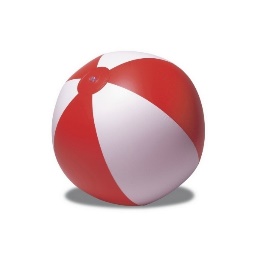 5.Brelok miara Minimalne parametry:- Materiał: tworzywo- Rodzaj opakowania jednostkowego: woreczek foliowy- Wymiary: 43 x 43 x 9 mm- Nadruk: 1 strona, 1 kolor ((opracowanie graficznego: 4 logotypy + informacja: „Europejski Fundusz Rolny na rzecz Rozwoju Obszarów Wiejskich: Europa inwestująca w obszary wiejskie” ))- 200 sztuk Przykład: 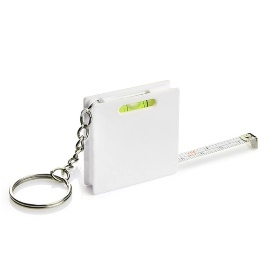 6.Pojemnik na kanapki Minimalne parametry:- Plastikowy pojemnik na kanapki, 450 ml.- materiał: tworzywo- wielkość:130×50×135 mm  - Nadruk: 1 strona, 1 kolor (opracowanie graficznego: 4 logotypy + informacja: „Europejski Fundusz Rolny na rzecz Rozwoju Obszarów Wiejskich: Europa inwestująca w obszary wiejskie” )- kolor: zielony, niebieski, czerwony - 200 sztuk 7.Długopis „zwierzątka” Minimalne parametry:- Długopis "zwierzątka", mix 6 wzorów- wielkość: Ø1,5 x 15 cm- materiał: drewno- kolor wkładu: niebieski- znakowanie termotransferem 7x50 mm ( 4 logotypy)- 300 sztuk Przykład: 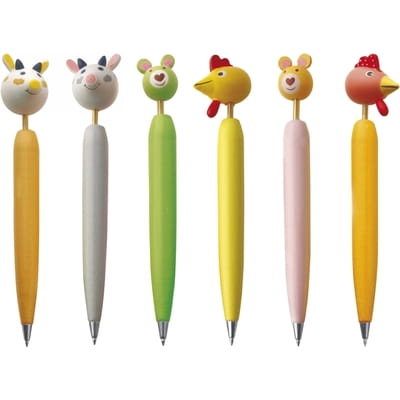 8.Zakładki magnetyczne do książek Minimalne parametry:- rozmiar zakładki: 38 x 140 mm- fotograficzna jakość nadruku
- nadruk w pełnej palecie kolorów CMYK- warstwa magnetyczna na całej powierzchni (z niewielką przerwa na złożenie)
- profesjonalne laminowanie (zwiększona trwałość, ochrona przed blaknięciem)
grubość 0,75 mm- indywidualny projekt (różne  hasła związane z ekologią przesłane przez Zamawiającego + 4 logotypy +  informacja: „Europejski Fundusz Rolny na rzecz Rozwoju Obszarów Wiejskich: Europa inwestująca w obszary wiejskie”  ) - 500 szt ( z podziałem na różne hasła ekologiczne) ( 5 projektów haseł ) 9.Cukierki reklamowe typu „krówka”Minimalne parametry:- Wielkość etykiety min. 72 x 82 mm- Nadruk: pełen kolor (  Wykonanie projektu oraz opracowania graficznego na podstawie materiałów dostarczonych przez LGD: logo LGD + 4 logotypy i informacja : „Europejski Fundusz Rolny na rzecz Rozwoju Obszarów Wiejskich: Europa inwestująca w obszary wiejskie”)- Okres przydatności do spożycia min. 5 miesięcy- Krówki zaraz po wyprodukowaniu są ciągnące a później stają się kruche- Ilość 10 kg ( ilość na 1 kg: 70 sztuk )